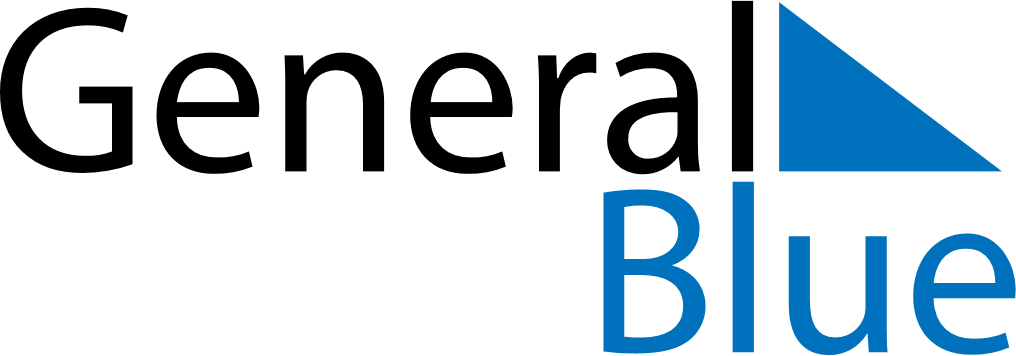 November 2028November 2028November 2028November 2028SerbiaSerbiaSerbiaSundayMondayTuesdayWednesdayThursdayFridayFridaySaturday1233456789101011Armistice Day121314151617171819202122232424252627282930